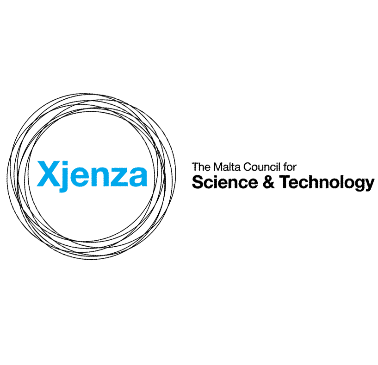 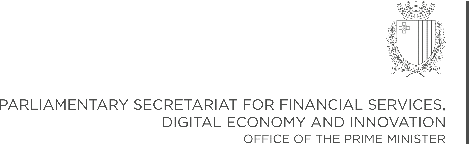 MCST-CNES Space Bilateral Fund2019 Call Application Form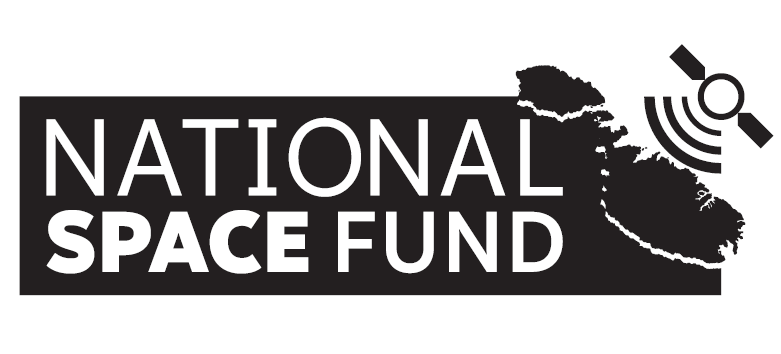 Version 1.0Notes to ApplicantsThe associated Rules for Participation can be downloaded from the Council’s website. This Application form is associated with a call that is only open to applicants that had responded to the Council’s Expression of Interest (EOI) entitled “Bilateral Cooperation with Foreign Space Entities” [http://mcst.gov.mt/wp-content/uploads/2018/12/Space-Bilaterals-EOI.docx] and had clearly indicated their interest in collaborating with CNES.  This specific EOI was open was open to all Maltese legal entities, or consortia of such, until the 14th January 2019.  The Application Form and any attached documents will be treated as confidential throughout and after the project appraisal process. 				Only Application Forms which are complete and that include all relevant supporting documents will be evaluated. All responses must be clearly explained and substantiated.The complete Application Form is to be submitted to the Malta Council for Science and Technology (MCST) via email on space.mcst@gov.mt Use this form by entering text in the grey fields and ticking checkboxes where applicable. Images may be referred to in the main text and inserted after the grey field for the relevant section. Any additional data can be placed in an appendix at the end of the proposal and referenced accordingly. Each appendix must not be longer than 2 pages each. Do not change the format of this application form. Please delete the guidelines in italics before submitting your proposal.Partner refers to the Maltese participating organisations. If the applicant is a lone Maltese beneficiary, any reference to additional partners is not applicable. (To be filled by each Maltese partner. Maximum of 2 pages per Participant)When completing the various sub-sections under this section, please provide sufficient detail to enable a thorough articulation of your proposal ideas which are to be evaluated as indicated in the Rules for Participation.Funding associated with this call are made available primarily for educational purposes and shall be limited to activities of a non-economic character. Details as related to such activities are available within European Commission communication document C(2014)3282 entitled “Framework for the state aid of research and development and innovation” which is accessible through http://ec.europa.eu/competition/state_aid/modernisation/rdi_framework_en.pdfDeliverablesList the deliverables of the proposed project, specifying the month of completion relative to start of project e.g. Month 6, Month 12 and so on. Note that the deadline for any particular deliverable would be the end of the respective Month specified. The deliverables should include:Those specific to the project for example tangible events and/or reports related to installation, testing, implemented procedures and so on; The ‘mandatory deliverables’ required by the Council as per the Rules for Participation. The first few rows have been filled as an example. Insert rows as necessary. Please sort the deliverables in chronological order.The ‘Progress Report (Technical and Financial)’ should be submitted at the 6-month checkpoint. The ‘End of Project Technical Report’ should be submitted by the End Date (Project completion date). The ‘End of Project Financial Audited Report’ should be submitted within one month after the End Date.MilestonesInsert rows to add more milestones specific to the project. Please sort the milestones in chronological order.Other Considerations If applicable, briefly identify any gender, ethical or legal issues that may be connected with the proposed project. Otherwise enter “n/a”. brian warringtonThis section should include a list of deliverables and activities (tasks) that each participant is responsible for, the start date, end date and duration of the task. There is one mandatory work package: Project Management. The first is partly filled in as an example.The project Gantt chart should be inserted here. It should include a list of the work packages, deliverables and related activities on the left and a suitable time scale along the top. Each deliverable and/or activity should be represented by a bar. The position and length of the bars should reflect start dates, duration and end dates. The dates when all reports should be submitted should also be noted. brian warringtonThis section should provide an overview of the proposed Maltese consortium, if applicable, and establish their ability to carry out the project (e.g. track record, skills and competencies, etc.). This section should also be used to highlight any key researchers to be engaged on the project and showcase the expertise within the field thus promising added-value to the project.Should there be any changes to the key researchers highlighted herein, the Council must be notified in writing with immediate effect. If a key researcher has not been employed prior to the submission of this application form, a profile of the expertise required should be noted hereinNote: Any budgets within this section are to solely refer to the Maltese participation in the project. Total Budget Detail by Maltese Organisation/sFunding is to a maximum of 100% of total eligible costs for all legal entities (public or private). The values in the “Total Eligible Costs” column should thus equal those in the “Requested Funding” column. A lower requested funding is however possible, should a partner choose to co-finance part of the costs (must be in cash – no in-kind contributions should be included here).Give an estimate of the project budget in Euros (€), broken down per participant per stage. An excel sheet is uploaded on the website together with the application form to assist in the calculations.Eligible direct costs: PersonnelGive details of position, hourly rate, duration in number of hours, in the format of: Senior Researcher x €23.00/hour x 100 hours. Hourly rates should include National Insurance and Inland Revenue and allowances.Service CostsTraining CostsSpecialised Equipment / SoftwareTravel CostsScientific InformationConsumablesEligible indirect costs are calculated at 10% of the direct costs, excluding the costs of (1) subcontracting, (2) single items of equipment, software and other capital purchases above €5000 (therefore a capping of €500 per item is enforced)Audit fees must form part of the indirect costs and therefore should not be input as a separate budget line.Total eligible cost is the sum of eligible direct and indirect costsAll figures should be provided to the nearest Euro.b. Summary of Grant PaymentsRetention: As described in the Rules for Participation, a retention consisting of 20% of the project grant shall be withheld by the Council and only released upon successful completion of the project. Appendix 1Personal Data Protection 
Appendix 2PRE-AGREED DEVIATIONS TO DELIVERABLES OR BUDGETS       Please tick if you have pre-agreed any changes to the mandatory deliverables or budgets during the application period. It is essential that the relevant correspondence, authorising such amendments is attached to this application form. Appendix 3[Add separate entries for each experience relevant to the role in the project. Start from the most recent.][Add separate entries for each course, relevant to the role in the project. Start from the most recent.]Note a different CV template (for example a Europass CV) may be used as long as all the sections above are included.Appendix 4CHECKLIST OF ATTACHMENTSThe following is the list of items mentioned elsewhere in this form or in the Rules for Participation that are required as part of this submission. It is the responsibility of the Project Coordinator to ensure that all the information that applies to this application form is enclosed. Please submit the attachments as separate documents. The signatories to this application form are hereby confirming that the ‘MCST-CNES Rules for participation 2019’ have been read and accepted. _______________________________Signature of Lead Partner’s Legal RepresentativeProject Coordinator_______________________________Signature of Project Coordinator<Insert Name of Project Coordinator>Project Coordinator_______________________________Signature of Partner 2<Insert Name of Partner 2>Applicant Details Participant DetailsParticipant DetailsOrganisation Namebrian warringtonCompany Reg. No.brian warringtonOrganisation Role Lead Partner                       ParticipantOrganisation Type Commercial Entity                        Academic Institution                                   Government Entity                        Professional Body  NGO Other - please specify: Organisation Addressbrian warringtonProject Contact for OrganisationProject Contact for OrganisationNamebrian warringtonPositionbrian warringtonMobile / Telephone M brian warringtonT brian warrington Emailbrian warringtonOrganisation Profile1. Brief history, when established, number of employees.brian warrington2.  Field of activity and core competencies.brian warrington3.  Research capacity & track record in related activities.brian warrington4.  Other relevant information.brian warringtonProposal Reference No. (To be completed by MCST)Full Project TitleThe project title should not exceed 200 characters in length.brian warringtonAcronymbrian warringtonProposed Start Date(Must be within 4 weeks of Grant Agreement signature or as otherwise stated by the Council)brian warringtonProposal Type (select one type)   Type A – Space Research and Technology   Type B – Cooperative ActivitiesProposal Type (select one type)   Type A – Space Research and Technology   Type B – Cooperative ActivitiesAbstractThe abstract should not exceed 400 words. AbstractThe abstract should not exceed 400 words. Proposal Overview Proposal Articulation Objectives and Targets of ProjectPlease provide a clear overview of the project objectives and targets. brian warringtonBackground and MotivationProvide the background to the proposal, elaborating on the motivation to collaborate with CNES or any associated entities. Describe the significance of the proposed project within the context of current/planned space activities within your organisation/department.brian warringtonAlignment to the scope of the MCST-CNES collaborationElaborate on how the project contributes to the aim of the Scheme as outlined in the Rules for Participation brian warringtonStrength and benefits of proposed collaborationPlease provide:information on the aim of the collaboration whilst considering the Scheme’s aim as described in the Rules for Participationinformation on the expertise and value each entity brings to the consortiuma description of the reciprocal benefits that the Maltese partner/s expect/s to obtain from the collaboration with the French counterpart/s. Include any details, if available, on the expected participation of CNES or any associated entities.brian warringtonProject Risks and Mitigation routesDescribe project key risks and possible mitigation routes, as well as the planned risk management process to be adopted during the project. brian warringtonProject Outcomes and prospectsElaborate on how learning opportunities (e.g. knowledge transfer) enabled through the collaboration aids local capacity building in the space sector. Provide and overview of any post-project prospects such as the leveraging by other Maltese entities of opportunities arising from the collaboration.  brian warringtonDissemination of resultsProvide details of plans for the dissemination of project results through peer reviewed journals, conferences and other avenues. Provide proposals on the dissemination of project results through local and European fora/events and media. A work package can be presented in the forthcoming sections. brian warringtonState Aid Implications Justification as per European Commission communication document C(2014)3282Provide justification as to why this project application does not have any state aid implications.brian warringtonDeliverables and MilestonesDeliverableDateD1. Progress Technical Report (6 Month checkpoint)Month 6D2. Progress Financial Report (6 Month checkpoint)Month 6D3. End of Project Technical ReportMonth 12D4. End of Project Financial audited reportMonth 13D5. brian warrington Month brian warringtonD6. brian warringtonMonth brian warringtonD7. brian warrington Month brian warringtonD8. brian warringtonMonth brian warringtonD9. brian warringtonMonth brian warringtonProject MilestonesDateProject StartMonth 16 Month checkpointMonth 6Project EndMonth 12brian warringtonMonth brian warringtonbrian warringtonMonth brian warringtonbrian warringtonMonth brian warringtonHigh Level Project PlanWork Package DescriptionStart DateEnd DateDurationOverall ProjectMonth 1Month 1212 MonthsWork package number 1Work Package leader brian warringtonWork package title Project ManagementWork package description (max 100 words)brian warringtonDeliverables pertaining to this Work Package (insert the number of the deliverable, ex. D1)Activities pertaining to this Work Package (provide a brief explanation on each activity – max. 50 words per activity)Activity 1.1- Two interim meetings to be held with the Council - The first meeting must take place within three months from the Start Date. Subsequent meetings would be scheduled during and/or after this first meeting.Activity 2.1- Regular contact to be maintained with other project partners through meetings, email and Skype. – This is essential to ensure the timely delivery of the project.Activity 3.1– Engaging of the required personnel - brian warringtonActivity 4.1 Progress Technical Report – Overview of the scientific and technical data achieved up to the 6-month checkpoint. To be completed in the Council’s approved templates.Activity 4.2 Progress Financial Report - Overview up to the 6-month checkpoint and projection for the next 6 months. All financial data is to be provided within the Council’s approved templates.Activity 4.6 End of Project Technical Report - Overview of the scientific and technical data achieved across the entire project. To be completed in the Council’s approved templates.Activity 4.7 End of Project Financial Report and Audit Report - Audited accounts provided by the appointed auditors.Month 1Month brian warringtonMonthsbrian warringtonWork package number brian warringtonWork Package leader brian warringtonWork package title brian warringtonWork package description (max 100 words)brian warringtonDeliverables pertaining to this Work Package (insert the number of the deliverable, ex. D1)brian warringtonActivities pertaining to this Work Package (provide a brief explanation on each activity – max. 50 words per activity)brian warringtonWork package number brian warringtonWork Package leader brian warringtonWork package title brian warringtonWork package description (max 100 words)brian warringtonDeliverables pertaining to this Work Package (insert the number of the deliverable, ex. D1)brian warringtonActivities pertaining to this Work Package (provide a brief explanation on each activity – max. 50 words per activity)brian warringtonWork package number brian warringtonWork Package leader brian warringtonWork package title brian warringtonWork package description (max 100 words)brian warringtonDeliverables pertaining to this Work Package (insert the number of the deliverable, ex. D1)brian warringtonActivities pertaining to this Work Package (provide a brief explanation on each activity – max. 50 words per activity)brian warringtonGantt Chart Detailed information on Maltese experts who will work on the projectLead PartnerMaltese Organisationbrian warringtonLead PartnerBrief Personal profile of key researchers1.1 1.2 Lead PartnerCV of the Individuals working on the Project are to be submitted under Appendix 3 (an example can be found therein)Partner 2Maltese Organisationbrian warringtonPartner 2Brief Personal profile of key researchers2.1 2.2 Partner 2CV of the Individuals working on the Project are to be submitted under Appendix 3 (an example can be found therein)Budget Lead Partner Eligible Direct Costs €Eligible Indirect Costs €Total EligibleCosts €Requested Funding €Personnel (give details of position, rate, duration)e.g. senior researcher x €23.00/hr x 100 hours brian warringtonbrian warringtonbrian warringtonbrian warringtonbrian warringtonService Costsbrian warringtonbrian warringtonbrian warringtonbrian warringtonbrian warringtonTraining Costsbrian warringtonbrian warringtonbrian warringtonbrian warringtonbrian warringtonSpecialised Equipment / Softwarebrian warringtonbrian warringtonbrian warringtonbrian warringtonbrian warringtonTravel Costs(up to 25% of grant value)brian warringtonbrian warringtonbrian warringtonbrian warringtonbrian warringtonScientific Informationbrian warringtonbrian warringtonbrian warringtonbrian warringtonbrian warringtonConsumables(up to 5% of grant value)brian warringtonbrian warringtonbrian warringtonbrian warringtonbrian warringtonTotalbrian warringtonbrian warringtonbrian warringtonbrian warringtonPartner 2Eligible Direct Costs €Eligible Indirect Costs €Total EligibleCosts €Requested Funding €Personnel (give details of position, rate, duration)e.g. senior researcher x €23.00/hr x 100 hours brian warringtonbrian warringtonbrian warringtonbrian warringtonbrian warringtonService Costsbrian warringtonbrian warringtonbrian warringtonbrian warringtonbrian warringtonTraining Costsbrian warringtonbrian warringtonbrian warringtonbrian warringtonbrian warringtonSpecialised Equipment / Softwarebrian warringtonbrian warringtonbrian warringtonbrian warringtonbrian warringtonTravel Costs(up to 25% of grant value)brian warringtonbrian warringtonbrian warringtonbrian warringtonbrian warringtonScientific Informationbrian warringtonbrian warringtonbrian warringtonbrian warringtonbrian warringtonConsumables(up to 5% of grant value)brian warringtonbrian warringtonbrian warringtonbrian warringtonbrian warringtonTotalbrian warringtonbrian warringtonbrian warringtonbrian warringtonBudgetStart Month Month 1End Month Month 12RequestedFunding €First Tranche (Project Budget less retention i.e. 80% of total requested funding) brian warringtonSecond Tranche (Retention i.e. 20% of total requested funding)                          brian warringtonTotal Total Total brian warringtonDeclarationDeclarationI, brian warrington, declare and confirm that:I have never been found guilty by any competent Court in Malta or elsewhere of any crime and that I have never been adjudged bankrupt or insolvent by, or filed an application for insolvency before, any competent Court in Malta or elsewhere.I have never been disqualified or excluded from participation in any Public Tender either by the Government of Malta or by the European Union or by any public entity in Malta.I have never been disqualified or excluded from participation in any Public and/or European Union funding scheme.I, brian warrington, declare and confirm that:I have never been found guilty by any competent Court in Malta or elsewhere of any crime and that I have never been adjudged bankrupt or insolvent by, or filed an application for insolvency before, any competent Court in Malta or elsewhere.I have never been disqualified or excluded from participation in any Public Tender either by the Government of Malta or by the European Union or by any public entity in Malta.I have never been disqualified or excluded from participation in any Public and/or European Union funding scheme.SignaturesSignaturesSignature of Project Contact for Organisation Signature of Legal Representative of the OrganisationName brian warringtonName brian warringtonDate (handwritten)Date(handwritten)PERSONAL INFORMATIONReplace with First name(s) Surname(s) Replace with telephone number     Replace with mobile number       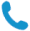 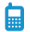  State e-mail address 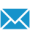 Replace with dates (from - to)Replace with occupation or position heldReplace with employer’s name and locality (if relevant, full address and website)Replace with main activities and responsibilitiesBusiness or sector Replace with type of business or sector      WORK EXPERIENCE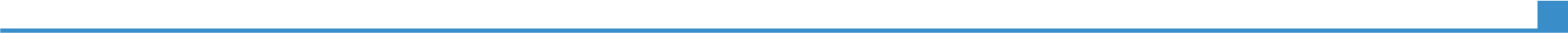 EDUCATION AND TRAININGReplace with dates (from - to)Replace with qualification awardedReplace with dates (from - to)Replace with education or training organisation’s name and locality (if relevant, country) Replace with education or training organisation’s name and locality (if relevant, country) Replace with dates (from - to)Replace with a list of principal subjects covered or skills acquiredReplace with a list of principal subjects covered or skills acquiredCommunication skillsReplace with your communication skills. Specify in what context they were acquired. Example:good communication skills gained through my experience as sales managerOrganisational / managerial skillsReplace with your organisational / managerial skills. Specify in what context they were acquired. Example: leadership (currently responsible for a team of 10 people)Job-related skillsReplace with any job-related skills not listed elsewhere, but relevant to the role in the project. Specify in what context they were acquired. Example: good command of quality control processes (currently responsible for quality audit)Other skills relevant to the  role in the project Replace with other relevant skills not already mentioned. Specify in what context they were acquired. Example:carpentryADDITIONAL INFORMATIONPublicationsPresentationsProjectsConferencesSeminarsHonours and awardsMembershipsReferencesReplace with relevant publications, presentations, projects, conferences, seminars, honours and awards, memberships, references. Remove headings not relevant in the left column.Example of publication:How to write a successful CV, New Associated Publishers, London, 2002. Example of project:Devon new public library. Principal architect in charge of design, production, bidding and construction supervision (2008-2012). YesNoThe application form in MS Word (.docx) format and a signed scanned copy (to be sent by email or on a pen drive)A dissemination and externalisation plan (recommended)Memorandum & Articles of Association of all partners(except public entities)Audited financial statements for last 3 fiscal years of all partners. (In the event that the Partner is a start-up and the above documents are not available, the Partner shall provide the financial projections for three (3) years signed by an auditor, including:an income statement, a cash flow statement, anda statement of financial position)Where applicable, documentation pertaining to pre-agreed deviations to deliverables or budgets.Appendix 1: Personal Data ProtectionAppendix 2: Pre-Agreed Deviations to Deliverables or BudgetsAppendix 3: Curricula Vitae of key researchers including relevant track records. This should clearly establish that the Consortium has the potential to carry out the project. Appendix 4: Checklist of Attachments